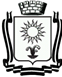 ПОСТАНОВЛЕНИЕАДМИНИСТРАЦИИ ГОРОДА-КУРОРТА КИСЛОВОДСКАСТАВРОПОЛЬСКОГО КРАЯ       15.06.2023                      город-курорт Кисловодск                          №    555   .О назначении общественных обсуждений В соответствии с Федеральным законом от 06 октября 2003 года № 131-ФЗ «Об общих принципах организации местного самоуправления в Российской Федерации», Градостроительным кодексом Российской Федерации, Законом Ставропольского края от 02 марта 2005 года № 12-кз «О местном самоуправлении в Ставропольском крае», решением Думы города-курорта Кисловодска от 26 апреля 2023 г. № 37-623 «Об утверждении Положения о порядке организации и проведения общественных обсуждений, публичных слушаний по вопросам градостроительной деятельности в городском округе города-курорта Кисловодска», Уставом городского округа города-курорта Кисловодска, администрация города-курорта КисловодскаПОСТАНОВЛЯЕТ:1. Назначить проведение общественных обсуждений по предоставлению разрешения на условно разрешенный вид использования земельного участка, по предоставлению разрешения на отклонение от предельных параметров разрешенного строительства с 22 июня 2023 года по 29 июня 2023 года.2. Вынести на общественные обсуждения, указанные в п.1 настоящего постановления, проекты решений:2.1. О предоставлении разрешения на отклонение от предельных параметров разрешенного строительства, в части сокращения расстояния от границ земельного участка с кадастровым номером: 26:34:150307:217, площадью 3160 м2, с видом разрешенного использования «среднеэтажная жилая застройка», расположенного по адресу: г. Кисловодск, ул. Пятигорская, в целях определения места допустимого размещения зданий, строений, сооружений, за пределами которых запрещено строительство зданий, строений, сооружений, с северной стороны до 2.5 м, в территориальной зоне Ж-3 (зона застройки среднеэтажными жилыми домами).2.2. О предоставлении разрешения на отклонение от предельных параметров разрешенного строительства, в части изменения минимального размера земельного участка с кадастровым номером: 26:34:130203:3, площадью 648 м2, с видом разрешенного использования «под жилую застройку индивидуальную»,  расположенного по адресу: г. Кисловодск, ул. Седлогорская, 21, с 1200 м2 до 648 м2, в целях установления вида разрешенного использования земельного участка под «малоэтажная многоквартирная жилая застройка» и предоставлении разрешения на условно разрешенный вид использования земельного участка под «малоэтажная многоквартирная жилая застройка», в территориальной зоне Ж-2 (зона застройки малоэтажными жилыми домами).2.3. О предоставлении разрешения на условно разрешенный вид использования образуемого земельного участка с кадастровым номером: 26:34:060205:ЗУ1, площадью 700 м2, расположенного по адресу: г. Кисловодск, ущелье реки Аликоновка, под «общественное питание», в территориальной зоне К-1 (курортная зона).2.4. О предоставлении разрешения на отклонение от предельных параметров разрешенного строительства, в части сокращения расстояния от границ земельного участка с кадастровым номером: 26:34:020221:685, площадью 785 м2, с видом разрешенного использования «стационарное медицинское обслуживание, санаторная деятельность», расположенного по адресу: г. Кисловодск, ул. Володарского, 12А, в целях определения места допустимого размещения зданий, строений, сооружений, за пределами которых запрещено строительство зданий, строений, сооружений, с северной стороны до 3 м, с западной стороны до 2.2 м, с юго-западной стороны до 2.6 м, с южной стороны до 2.4 м, с юго-восточной стороны до 1.1 м и предоставлении разрешения на отклонение от предельных параметров разрешенного строительства, в части предельного количества этажей зданий, строений, сооружений с 8 до 11 этажей, в территориальной зоне К-1 (курортная зона).2.5. О предоставлении разрешения на условно разрешенный вид использования земельного участка с кадастровым номером: 26:34:130113:16, площадью 785 м2, с видом разрешенного использования «магазины, общественное питание», расположенного по адресу: г. Кисловодск, ул. Фоменко, 63, под «магазины», в территориальной зоне Ж-1 (зона индивидуальной жилой застройки).2.6. О предоставлении разрешения на отклонение от предельных параметров разрешенного строительства, в части изменения минимального размера земельного участка с кадастровым номером: 26:34:010114:326, площадью 200 м2, с видом разрешенного использования «под жилую застройку многоэтажную»,  расположенного по адресу: г. Кисловодск, ул. Куйбышева, с 400 м2 до 200 м2, в целях установления вида разрешенного использования земельного участка под «для индивидуального жилищного строительства», в территориальной зоне Ж-1 (зона индивидуальной жилой застройки).2.7. О предоставлении разрешения на отклонение от предельных параметров разрешенного строительства, в части изменения минимального размера земельного участка с кадастровым номером: 26:34:080150:34, площадью 25 м2, с видом разрешенного использования «под мастерскую по ремонту обуви»,  расположенного по адресу: г. Кисловодск, ул. Красивая, 31-А, со 100 м2 до 25 м2, в целях установления вида разрешенного использования земельного участка под «магазины», в территориальной зоне Ж-3 (зона застройки среднеэтажными жилыми домами).3. Установить, что предложения и замечания по рассматриваемым вопросам принимаются в письменном виде в адрес комиссии по землепользованию   и     застройке     города-курорта     Кисловодска, а     также посредством записи в книге (журнале) учета посетителей экспозиции проекта, подлежащего рассмотрению на общественных обсуждениях в период с 01 июня 2023 года по 07 июня 2023 года включительно.4. Поручить комиссии по землепользованию и застройке городского округа города-курорта Кисловодска:4.1. Организацию и проведение общественных обсуждений, указанных в п. 1 настоящего постановления;4.2. Организовать проведение экспозиции по адресу г. Кисловодск, ул. А.   Губина,  9,   помещение   управления   архитектуры  и  градостроительства администрации города-курорта Кисловодска, вторник и четверг, с 15-00 до 17-00.5. Установить, что расходы, связанные с организацией и проведением общественных обсуждений по предоставлению разрешения на условно разрешенный вид использования земельного участка, по предоставлению разрешения на отклонение от предельных параметров разрешенного строительства, несет физическое лицо, заинтересованное в предоставлении такого разрешения.6. Информационно-техническому отделу администрации города-курорта Кисловодска опубликовать настоящее постановление в городском общественно-политическом   еженедельнике «Кисловодская   газета» и    на официальном   сайте   администрации   города-курорта   Кисловодска   в   сети Интернет с целью информирования населения.7. Настоящее постановление вступает в силу со дня подписания.Исполняющий обязанности главы администрации города-курорта Кисловодска		  	     В.В. Крутников